　　　　　　　　6/８.９（土・日）県選名古屋地区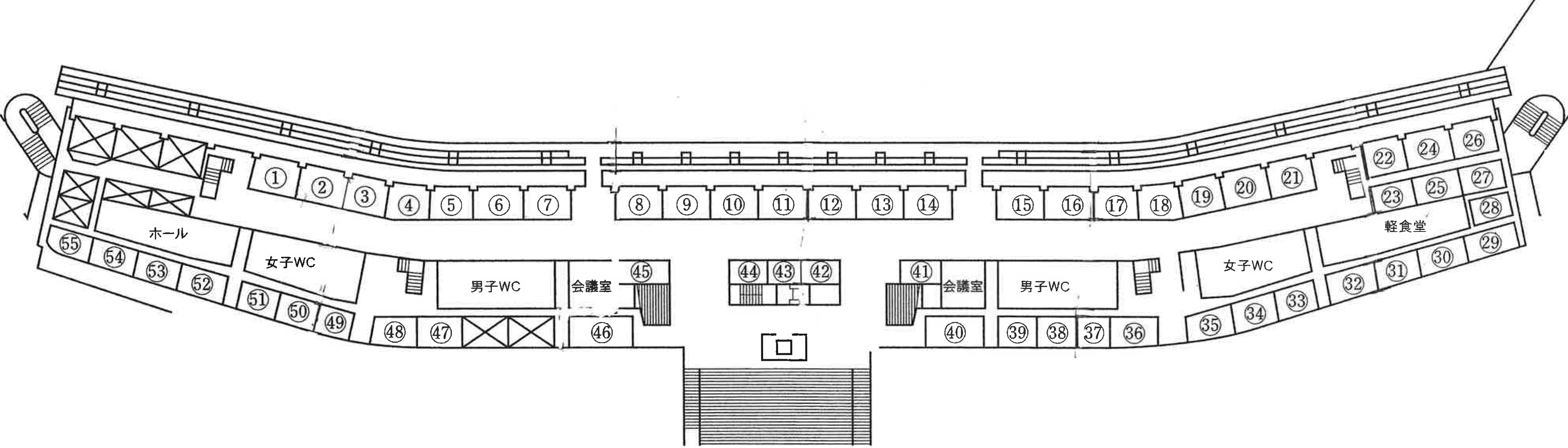 1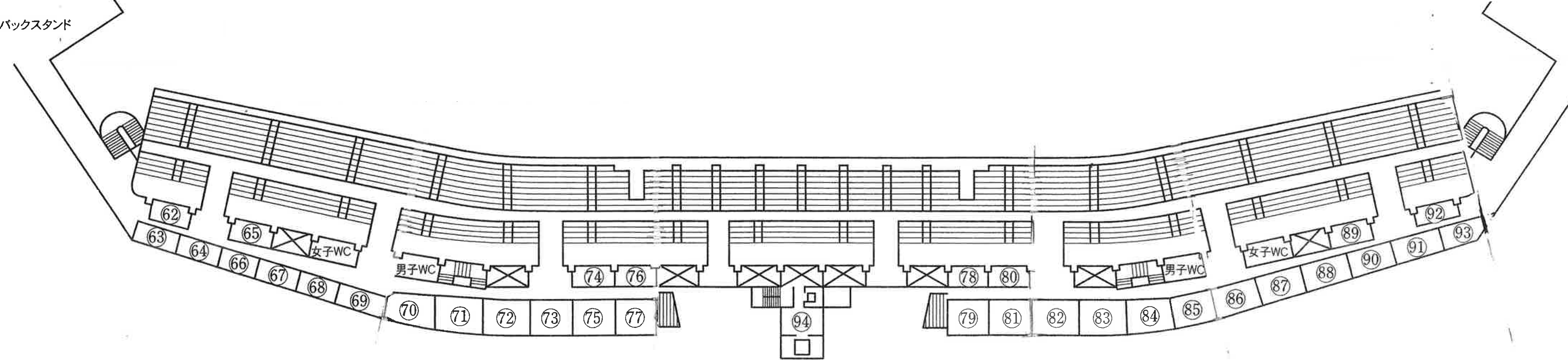 